В целях координации деятельности территориальных органов, федеральных органов исполнительной власти, органов исполнительной власти и органов местного самоуправления по противодействию незаконному обороту наркотических средств, психотропных веществ и их прекурсоров, выявления, предупреждения, пресечения преступлений и профилактики наркомании на территории муниципального образования «Ленский район», в связи с кадровыми изменениями п о с т а н о в л я ю: 1. Внести изменения в постановление главы муниципального образования «Ленский район» от 25.02.2020 г. № 01-03-72/0 «О создании антинаркотической комиссии на территории муниципального образования «Ленский район», приложение № 3 изложить в новой редакции, согласно приложению, к настоящему постановлению. 2. Настоящее постановление вступает в силу с момента подписания.3. Главному специалисту управления делами (Иванская Е.С.) опубликовать настоящее постановление в средствах массовой информации, официальном сайте муниципального образования «Ленский район».4. Контроль исполнения настоящего постановления оставляю за собой.Приложение к постановлению главы от «___»____________2022г.№______________________Состав антинаркотической комиссии Абильманов Жумарт Жакслыкович – глава муниципального образования «Ленский район», председатель комиссии;Фесиков Александр Александрович – начальник ОМВД России по Ленскому району РС (Я), заместитель председателя;Петров Прокопий Леонидович - заместитель главы по социальным вопросам, заместитель председателя;Сотрудникова Альбина Ефремовна – главный специалист МКУ «Комитет по молодежной и семейной политике», ответственный секретарь;Члены комиссии:Дука Сергей Анатольевич – начальник отделения Управления Федеральной службы безопасности РФ по РС (Я) в г. Ленске; Бакова Любовь Николаевна – главный врач ГБУ РС (Я) «Ленская центральная районная больница»;Захария Анастасия Юрьевна – начальник МКУ «Ленское районное управление культуры» муниципального образования «Ленский район»;Корнилова Изумира Николаевна –  начальник МКУ «Районное управление образования» муниципального образования «Ленский район»;Сидорова Александра Сергеевна – председатель МКУ «Комитет по молодежной и семейной политике муниципального образования «Ленский район»;Сидоров Иван Александрович – директор МКУ «Комитет по физической культуре и спорту» муниципального образования «Ленский район»;Ульянова Екатерина Владиславовна – начальник отдела психолого - педагогического – медикосоциального сопровождения МКУ «Районное управление образования» муниципального образования «Ленский район».Председатель МКУ «КМСП»                              	                А.С. Сидорова                                                                                Муниципальное образование«ЛЕНСКИЙ РАЙОН»Республики Саха (Якутия)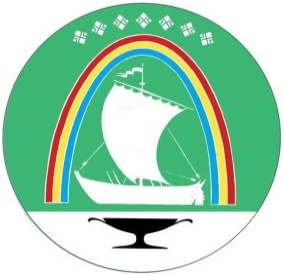 Саха Өрөспүүбүлүкэтин «ЛЕНСКЭЙ ОРОЙУОН» муниципальнайтэриллиитэПОСТАНОВЛЕНИЕПОСТАНОВЛЕНИЕ                  УУРААХг. Ленскг. Ленск                      Ленскэй кот «14» __сентября__2022 года                     № __01-03-567/2____от «14» __сентября__2022 года                     № __01-03-567/2____от «14» __сентября__2022 года                     № __01-03-567/2____О внесении изменений в постановление главы от 25.02.2020 г. № 01-03-72/0 О внесении изменений в постановление главы от 25.02.2020 г. № 01-03-72/0 О внесении изменений в постановление главы от 25.02.2020 г. № 01-03-72/0 Глава                                    Ж.Ж. Абильманов